I OLIMPIADA ESCOTEIRA E FESTIVAL CULTURAL ESCOTEIRODISTRITO ALTO VALE E PLANALTOINFORMATIVO ILOCAL:E. E. F. Erna Heidrich, –AV Nereu Ramos, Vila Mariana - Taió – SC.QUANDO ACONTECE:Olimpíada Escoteira terá inicio com cerimonial de abertura as 9h00 de sábado dia 05 de maio e encerramento as 15h30, do domingo dia 06 de maio de 2012.O Festival Cultural Escoteiro terá inicio as 19h00  e término as 22h30  do sábado dia 05/05/12.QUEM PARTICIPA:Olimpíada Escoteira; Ramo Lobinho, Escoteiro, Sênior e Pioneiro de cada grupo. A forma de competição será por equipes mistas por ramos, sexos e grupos. A premiação será para cada membro da equipe vencedora. Os jogos serão uma mistura de jogos escoteiros e jogos tradicionais com uma somatória de ponto em cada jogo.Festival Cultural Escoteiro; Será uma apresentação por grupo. Segue regulamento nos próximos dias pela coordenação do Festival. TAXA DE INSCRIÇÃO:A taxa de inscrição será de aproximadamente R$40,00 para cada membro juvenil onde esta incluso toda a alimentação(Sábado - café na chegada, almoço, lanche da tarde, jantar)(Domingo-Café da manhã, lanche as 10h, almoço), mais distintivo da atividade, premiação da Olimpíada, premiação do Festival.Para os adultos a Taxa de inscrição é de R$30,00, que esta incluído a alimentação e o distintivo.(Cada um deverá trazer seu prato, talheres, etc.) ALOJAMENTO:No sábado a noite o dormir será em forma de  acantonamento,  no E. E. F. Erna Heidrich, –AV Nereu Ramos, Vila Mariana - Taió – SC.Todos devem trazer seu colchonete, travesseiro, etc. INSCRIÇÃO: O prazo de inscrição do grupo  é até dia 10 de ABRIL.Até o dia 15 de ABRIL informar o numero aproximado de adultos  e membros juvenis participantes de cada grupo.Até dia 25 de ABRIL, enviar  uma relação com os nomes dos participantes. As relações de nomes e grupos devem ser enviadas para Chico@dimapel.com.br e adrielijs@gmail.com .O pagamento da taxa de inscrição  será  feito na chegada do dia 05 de maio.  Francisco B. StueppDiretor Técnico – 047-8804.8644Grupo Escoteiro Pedra Áurea de Taióchico@dimapel.com.br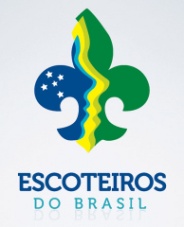 União dos Escoteiros do BrasilRegião de Santa CatarinaDISTRITO ESCOTEIRO ALTO VALE E PLANALTOFundado em 16 de janeiro de 2010